АДМИНИСТРАЦИЯ  Городского  округа  Заречныйп о с т а н о в л е н и еот_%REG_DATE%_ № _%REG_NUM%_г. ЗаречныйО внесении изменений в муниципальную программу «Развитие физической культуры и спорта в городском округе Заречный до 2024 года», утвержденную постановлением администрации городского округа Заречный от 11.01.2019 № 20-ПВ соответствии с постановлением Правительства Свердловской области от 19.12.2019 № 920-ПП «Об утверждении государственной программы Свердловской области "Развитие системы образования и реализация молодежной политики в Свердловской области до 2025 года", постановлением администрации городского округа Заречный от 23.06.2014 № 798-П «Об утверждении порядка формирования и реализации муниципальных программ городского округа Заречный», решением Думы городского округа Заречный от 07.04.2022 № 58-Р «О внесении изменений в решение Думы от 13.12.2021 № 57-Р «О бюджете городского округа Заречный на 2022 год и плановый период 2023-2024 годов», на основании ст. ст. 28, 31 Устава городского округа Заречный администрация городского округа ЗаречныйПОСТАНОВЛЯЕТ:1. Внести в муниципальную программу «Развитие физической культуры и спорта в городском округе Заречный до 2024 года», утвержденную постановлением администрации городского округа Заречный от 11.01.2019   № 20-П с изменениями, внесенными постановлениями администрации городского округа Заречный от 20.08.2019 № 844-П, от 01.11.2019 № 1081-П, от 11.03.2020 № 212-П, от 17.08.2020 № 597-П, от 05.10.2020 № 770-П, от 26.12.2020 № 1022-П, от 22.01.2021 № 46-П, от 24.03.2021 № 315-П, от 25.06.2021 № 662-П, от 05.10.2021 № 987-П, от 07.12.2021 № 1193-П, от 30.12.2021 № 1321-П, от 21.03.2022 № 345-П, от 29.04.2022 № 557-П, следующие изменения:1) в наименовании муниципальной программы слова «до 2024 года» заменить словами «до 2026 года»; 2) паспорт муниципальной программы изложить в новой редакции (прилагается);3) приложение № 1«цели, задачи и целевые показатели реализации муниципальной программы «Развитие физической культуры и спорта в городском округе Заречный до 2026 года»  к муниципальной программе изложить в новой редакции (прилагается);4) приложение № 2 «план мероприятий по выполнению муниципальной программы «Развитие физической культуры и спорта в городском округе Заречный до 2026 года» к муниципальной программе изложить в новой редакции (прилагается).2. Опубликовать настоящее постановление в Бюллетене официальных документов городского округа Заречный и разместить на официальном сайте городского округа Заречный (www.gorod-zarechny.ru).3. Направить настоящее постановление в орган, осуществляющий ведение Свердловского областного регистра МНПА.УТВЕРЖДЕНпостановлением администрациигородского округа Заречныйот_%REG_DATE%_ № _%REG_NUM%_ «О внесении изменений в муниципальную программу «Развитие физической культуры и спорта в городском округе Заречный до 2026года» утвержденную постановлением администрации городского округа Заречный от 11.01.2019 № 20-ППаспорт муниципальной программы«Развитие физической культуры и спорта в городском округе Заречный до 2026 года»Приложение к постановлению администрации городского округа Заречныйот_%REG_DATE%_ № _%REG_NUM%_Приложение № 1к муниципальной программе «Развитие физической культуры и спорта в городском округе Заречный до 2026годаЦели, задачи и целевые показатели реализации муниципальной программы«Развитие физической культуры и спорта в городском округе Заречный до 2026 года»Приложение к постановлению администрации городского округа Заречныйот_%REG_DATE%_ № _%REG_NUM%_Приложение № 2к муниципальной программе «Развитие физической культуры и спорта в городском округе Заречный до 2026года»ПЛАНмероприятий по выполнению муниципальной программы «Развитие физической культуры и спорта в городском округе Заречный до 2026 года»Главагородского округа Заречный              А.В. Захарцев %SIGN_STAM%Ответственный исполнитель муниципальной программы Муниципальное казенное учреждение «Управление культуры, спорта и молодёжной политики городского округа Заречный»Исполнители мероприятий муниципальной программыМКУ «УКС и МП ГО Заречный»;МКУ «Управление образования ГО Заречный»;МКОУ ДОД ГО Заречный «ДЮСШ»;МКОУ ДОД ГО Заречный «ДЮСШ «СК «Десантник»Сроки реализации муниципальной программы2019-2026 годыЦели и задачи муниципальной программыЦель 1. Создание условий для развития физической культуры и спорта в городском округе Заречный, в том числе для лиц с ограниченными возможностями здоровья и инвалидов.Задачи:1) формирование у населения ответственного отношения к собственному здоровью и мотивации к здоровому образу жизни;2) привлечение к систематическим занятиям адаптивной физической культурой и избранными видами двигательной деятельности максимально большого количества лиц с ограниченными возможностями здоровья на территории городского округа Заречный;3) создание условий для активного, независимого образа жизни лиц с ограниченными возможностями здоровья, а также толерантного отношения в обществе к ним;4) поэтапное внедрение Всероссийского физкультурно-спортивного комплекса «Готов к труду и обороне» (ГТО) на территории городского округа Заречный;5) формирование и развитие рынка социальных услуг в сфере физической культуры и спорта.Цель 2. Создание условий для развития детско-юношеского спорта и подготовки, спортивного резерва сборных команд городского округа Заречный и Свердловской области, совершенствование системы спорта высших достижений.Задача:1) модернизация системы развития детско-юношеского спорта, подготовки спортивного резерва, включая совершенствование системы отбора талантливых спортсменов в городском округе ЗаречныйЦель 3. Создание условий для формирования, подготовки и сохранения спортивного резерва.Задача:1) совершенствование спортивного мастерства.Цель 4. Создание условий, обеспечивающих доступность к спортивной инфраструктуре городского округа Заречный.Задача:1) создание и развитие эффективной и доступной инфраструктуры физической культуры и спорта для различных групп населения, в том числе для лиц с ограниченными возможностями здоровья.Цель 5. Повышение качества оказания муниципальных услуг и исполнения муниципальных функций в сфере отрасли физической культуры и спортаЗадача:1) обеспечение эффективного и качественного управления сферой физической культуры и спорта в городском округе Заречный муниципальными финансами и муниципальным имуществом.Перечень основных целевых показателей муниципальной программы1) доля населения городского округа Заречный, систематически занимающегося физической культурой и спортом, в общей численности населения городского округа Заречный в возрасте от 3 до 79 лет;2) доля детей и молодежи в возрасте 3-29 лет, систематически занимающихся физической культурой и спортом, в общей численности детей и молодежи;3) доля граждан среднего возраста (женщин в возрасте 30-54 лет, мужчины в возрасте 30-59 лет), систематически занимающихся физической культурой и спортом, в общей численности граждан среднего возраста;4) количество спортивных площадок, оснащенных специализированным оборудованием для занятий уличной гимнастикой;5) доля граждан старшего возраста (женщин в возрасте 55-79 лет, мужчины в возрасте 60-79 лет), систематически занимающихся физической культурой и спортом, в общей численности граждан старшего возраста;6) численность участников мероприятий, направленных на формирование общероссийской гражданской идентичности и этнокультурное развитие народов;7) количество спортивных площадок, отремонтированных и (или) оснащенных спортивным оборудованием;8) численность населения, занимающегося хоккеем;9) доля лиц с ограниченными возможностями здоровья и инвалидов, систематически занимающихся физической культурой и спортом, в общей численности указанной категории населения, не имеющих противопоказаний для занятия физической культурой и спортом;10) доля лиц с ограниченными возможностями здоровья и инвалидов в возрасте от 6 до 18 лет, систематически занимающихся физической культурой и спортом, в общей численности данной категории населения городского округа;11) доля приоритетных объектов, доступных для инвалидов и других маломобильных групп населения в сфере физической культуры и спорта, в общем количестве приоритетных объектов в сфере физической культуры и спорта в городском округе Заречный;12) доля граждан городского округа Заречный, выполнивших нормативы Всероссийского физкультурно-спортивного комплекса «Готов к труду и обороне» (ГТО), в общей численности населения, принявшего участие в сдаче нормативов комплекса;13) из них учащихся и студентов;14) удельный вес социально ориентированных некоммерческих организаций, оказывающих услуги в области физической культуры и спорта, от общего количества организаций, оказывающих услуги в области физической культуры и спорта;15) доля организаций, оказывающих услуги по спортивные подготовки в соответствии с федеральными стандартами спортивной подготовки, в общем количестве организации в сфере физической культуры и спорта, в том числе для лиц с ограниченными возможностями здоровья и инвалидов;16) доля спортсменов разрядников в общем количестве лиц, занимающихся в системе дополнительного образования детей - детско-юношеских спортивных школах;17) количество детей и подростков, занимающихся в муниципальных организациях дополнительного образования детей - детско-юношеских спортивных школах;18) уровень обеспеченности населения спортивными сооружения исходя из единовременной пропускной способности объектов спорта;19) ввод в эксплуатацию спортивной инфраструктуры муниципальной собственности;20) уровень выполнения целевых показателей муниципальной программы.Объемы финансирования муниципальной программы по годам реализации, рублейВсего по программе – 836 485 494,39 рубля,  в том числе: 2019 год – 11 840 920,00 рублей2020 год – 8 445 202,98 рубля2021 год – 8 852 949,41 рублей2022 год – 10 948 486,00 рублей2023 год – 196 410 922,00 рубля2024 год – 439 203 055,00 рублей2025 год – 158 559 048,00 рублей2026 год – 2 224 911,00 рублейиз них:местный бюджет – 416 443 884,39 рубля, в том числе: 2019 год – 3 720 920,00 рублей2020 год – 2 219 722,98 рубля2021 год – 3 000 809,41 рублей2022 год – 5 093 346,00 рублей2023 год – 99 204 922,00 рубля2024 год – 220 630 055,00 рублей2025 год – 80 349 198,00 рублей2026 год – 2 224 911,00 рублейобластной бюджет – 420 041 610,00 рублей, в том числе:2019 год – 8 120 000,00 рублей2020 год – 6 225 480,00 рублей2021 год – 5 852 140,00 рублей2022 год – 5 855 140,00 рублей2023 год – 97 206 000,00 рублей2024 год – 218 573 000,00 рублей2025 год – 78 209 850,00 рублей2026 год – 0,00 рублейвнебюджетные источники – 0 рублей.Адрес размещения муниципальной программы в сети Интернетwww.gorod-zarechny.ru№ строкиНаименование цели (целей) и задач, целевых показателейЕдиница измеренияИсточник значений показателей№ строкиНаименование цели (целей) и задач, целевых показателейЕдиница измерения20192020202120222023202420252026Источник значений показателей1234567891016171.Подпрограмма 1. «Развитие физической культуры и спорта городском округе Заречный»1.1.Цель 1 Создание условий для развития физической культуры и спорта в городском округе Заречный,
в том числе для лиц с ограниченными возможностями здоровья и инвалидов1.1.1.Задача 1 Формирование у населения ответственного отношения к собственному здоровью и мотивации к здоровому образу жизни.1.1.1.1.Целевой показатель 1 доля населения городского округа Заречный, систематически занимающегося физической культурой и спортом, в общей численности населения городского округа Заречный в возрасте от 3 до 79 летпроцентов42,846,349,452,255,257,957,957,9Государственная программа Свердловской области «Развитие физической культуры, спорта и молодежной политики в Свердловской области до 2024 года», утвержденной постановлением Правительства Свердловской области от 29.10.2013 №1332-П1.1.1.2.Целевой показатель 2 доля детей и молодежи в возрасте 3-29 лет, систематически занимающихся физической культурой и спортом, в общей численности детей и молодежипроцентов82,786,886,886,886,886,886,886,8Государственная программа Свердловской области «Развитие физической культуры, спорта и молодежной политики в Свердловской области до 2024 года», утвержденной постановлением Правительства Свердловской области от 29.10.2013 №1332-П1.1.1.3.Целевой показатель 3 доля граждан среднего возраста (женщин в возрасте 30-54 лет, мужчины в возрасте 30-59 лет), систематически занимающихся физической культурой и спортом, в общей численности граждан среднего возрастапроцентов28,532,237,541,548,655,055,055,0Государственная программа Свердловской области «Развитие физической культуры, спорта и молодежной политики в Свердловской области до 2024 года», утвержденной постановлением Правительства Свердловской области от 29.10.2013 №1332-П1.1.1.4.Целевой показатель 4 Количество спортивных площадок, оснащенных специализированным оборудованием для занятий уличной гимнастикой единиц44455666Государственная программа Свердловской области «Развитие физической культуры, спорта и молодежной политики в Свердловской области до 2024 года», утвержденной постановлением Правительства Свердловской области от 29.10.2013 №1332-П1.1.1.5.Целевой показатель 5 доля граждан старшего возраста (женщин в возрасте 55-79 лет, мужчины в возрасте 60-79 лет), систематически занимающихся физической культурой и спортом, в общей численности граждан старшего возрастапроцентов13,316,220,024,624,725,025,025,0Государственная программа Свердловской области «Развитие физической культуры, спорта и молодежной политики в Свердловской области до 2024 года», утвержденной постановлением Правительства Свердловской области от 29.10.2013 №1332-П1.1.1.6.Целевой показатель 6 численность участников мероприятий, направленных на формирование общероссийской гражданской идентичности и этнокультурное развитие народовчеловек2530354045505050Государственная программа Свердловской области «Развитие физической культуры, спорта и молодежной политики в Свердловской области до 2024 года», утвержденной постановлением Правительства Свердловской области от 29.10.2013 №1332-П1.1.1.7.Целевой показатель 7 количество спортивных площадок, отремонтированных и (или) оснащенных спортивным оборудованиемединиц345Государственная программа Свердловской области «Развитие физической культуры, спорта и молодежной политики в Свердловской области до 2024 года», утвержденной постановлением Правительства Свердловской области от 29.10.2013 №1332-П1.1.1.8.Целевой показатель 8 численность населения занимающегося хоккеемтысяч человек0,5Государственная программа Свердловской области «Развитие физической культуры, спорта и молодежной политики в Свердловской области до 2024 года», утвержденной постановлением Правительства Свердловской области от 29.10.2013 №1332-П1.1.2.Задача 2 Привлечение к систематическим занятиям адаптивной физической культурой и избранными видами двигательной деятельности максимально большого количества лиц с ограниченными возможностями здоровья на территории городского округа Заречный1.1.2.1.Целевой показатель 1 доля лиц с ограниченными возможностями здоровья и инвалидов, систематически занимающихся физической культурой и спортом, в общей численности указанной категории населения, не имеющих противопоказаний для занятия физической культурой и спортомпроцентов12,717,117,217,317,417,517,517,5Государственная программа Свердловской области «Развитие физической культуры, спорта и молодежной политики в Свердловской области до 2024 года», утвержденной постановлением Правительства Свердловской области от 29.10.2013 №1332-П1.1.2.2.Целевой показатель 2 Доля лиц с ограниченными возможностями здоровья и инвалидов в возрасте от 6 до 18 лет, систематически занимающихся физической культурой и спортом, в общей численности данной категории населения городского округа процентов5657575757575757Государственная программа Свердловской области «Развитие физической культуры, спорта и молодежной политики в Свердловской области до 2024 года», утвержденной постановлением Правительства Свердловской области от 29.10.2013 №1332-П1.1.3.Задача 3 Создание условий для активного, независимого образа жизни лиц с ограниченными возможностями здоровья, а также толерантного отношения в обществе к ним.1.1.3.1.Целевой показатель 1 Доля приоритетных объектов, доступных для инвалидов и других маломобильных групп населения в сфере физической культуры и спорта, в общем количестве приоритетных объектов в сфере физической культуры и спорта в городском округе Заречныйпроцентов71,583,584,084,584,584,584,584,5Государственная программа Свердловской области «Развитие физической культуры, спорта и молодежной политики в Свердловской области до 2024 года», утвержденной постановлением Правительства Свердловской области от 29.10.2013 №1332-П1.1.4.Задача 4 Поэтапное внедрение Всероссийского физкультурно-спортивного комплекса «Готов к труду и обороне» (ГТО) на территории городского округа Заречный1.1.4.1.Целевой показатель 1 Доля граждан городского округа Заречный, выполнивших нормативы испытаний (тестов) Всероссийского физкультурно-спортивного комплекса «Готов к труду и обороне» (ГТО), в общей численности населения, принявшего участие в сдаче нормативов комплексапроцентов4849505152535353Государственная программа Свердловской области «Развитие физической культуры, спорта и молодежной политики в Свердловской области до 2024 года», утвержденной постановлением Правительства Свердловской области от 29.10.2013 №1332-П1.1.4.2.Целевой показатель 2 из них учащихся и студентовпроцентов5355586365707070Государственная программа Свердловской области «Развитие физической культуры, спорта и молодежной политики в Свердловской области до 2024 года», утвержденной постановлением Правительства Свердловской области от 29.10.2013 №1332-П1.1.5.Задача 5 Формирование и развитие рынка социальных услуг в сфере физической культуры и спорта1.1.5.1.Целевой показатель 1 удельный вес социально ориентированных некоммерческих организаций, оказывающих услуги в области физической культуры и спорта, от общего количества организаций, оказывающих услуги в области физической культуры и спортапроцентов2,62,72,83,03,23,43,43,4Государственная программа Свердловской области «Развитие физической культуры, спорта и молодежной политики в Свердловской области до 2024 года», утвержденной постановлением Правительства Свердловской области от 29.10.2013 №1332-П1.2.Цель 2 Создание условий для развития детско-юношеского спорта и подготовки, спортивного резерва сборных команд городского округа Заречный и Свердловской области, совершенствование системы спорта высших достижений.1.2.1.Задача 1 Модернизация системы развития детско-юношеского спорта, подготовки спортивного резерва, включая совершенствование системы отбора талантливых спортсменов в городском округе Заречный1.2.1.1.Целевой показатель 1 доля организаций, оказывающих услуги по спортивной подготовки в соответствии с федеральными стандартами спортивной подготовки, в общем количестве организации в сфере физической культуры и спорта, в том числе для лиц с ограниченными возможностями здоровья и инвалидовпроцентов50100Государственная программа Свердловской области «Развитие физической культуры, спорта и молодежной политики в Свердловской области до 2024 года», утвержденной постановлением Правительства Свердловской области от 29.10.2013 №1332-П2.Подпрограмма 2. «Развитие образования в сфере физической культуры и спорта в городском округе Заречный»2.1.Цель 1 Создание условий для формирования, подготовки и сохранения спортивного резерва.2.1.1.Задача 1 Совершенствование спортивного мастерства2.1.1.1.Целевой показатель 1 доля спортсменов разрядников в общем количестве лиц, занимающихся в системе дополнительного образования детей - детско-юношеских спортивных школахпроцентов38,539394041424242Государственная программа Свердловской области «Развитие физической культуры, спорта и молодежной политики в Свердловской области до 2024 года», утвержденной постановлением Правительства Свердловской области от 29.10.2013 №1332-П2.1.1.2.Целевой показатель 2 Количество детей и подростков, занимающихся в муниципальных организациях дополнительного образования детей - детско-юношеских спортивных школахтыс.человек1,51,61,71,81,9222Государственная программа Свердловской области «Развитие физической культуры, спорта и молодежной политики в Свердловской области до 2024 года», утвержденной постановлением Правительства Свердловской области от 29.10.2013 №1332-П3.Подпрограмма 3. «Развитие инфраструктуры объектов спорта муниципальной собственности городского округа Заречный»3.1.Цель 1 Создание условий, обеспечивающих доступность к спортивной инфраструктуре городского округа Заречный3.1.1.Задача 1 Создание и развитие эффективной и доступной инфраструктуры физической культуры и спорта для различных групп населения, в том числе для лиц с ограниченными возможностями здоровья3.1.1.1.Целевой показатель 1 Уровень обеспеченности населения спортивными сооружениями исходя из единовременной пропускной способности объектов спортапроцентов53,6453,64545454545454Государственная программа Свердловской области «Развитие физической культуры, спорта и молодежной политики в Свердловской области до 2024 года», утвержденной постановлением Правительства Свердловской области от 29.10.2013 №1332-П3.1.1.2.Целевой показатель 2 Ввод в эксплуатацию спортивной инфраструктуры муниципальной собственностиединиц11Государственная программа Свердловской области «Развитие физической культуры, спорта и молодежной политики в Свердловской области до 2024 года», утвержденной постановлением Правительства Свердловской области от 29.10.2013 №1332-П4.Подпрограмма 4. «Обеспечение реализации муниципальной программы городского округа Заречный «Развитие физической культуры и спорта в городском округе Заречный до 2024 года»4.1.Цель 1 Повышение качества оказания муниципальных услуг и исполнения муниципальных функций в отрасли физической культуры и спорта4.1.1.Задача 1 Обеспечение эффективного и качественного управления сферой физической культуры и спорта в городском округе Заречный муниципальными финансами и муниципальным имуществом4.1.1.1.Целевой показатель 1 Уровень выполнения целевых показателей муниципальной программы процентов9595959595959595Государственная программа Свердловской области «Развитие физической культуры, спорта и молодежной политики в Свердловской области до 2024 года», утвержденной постановлением Правительства Свердловской области от 29.10.2013 №1332-П№ строкиНаименование мероприятия/Источники расходов на финансированиеОбъёмы расходов на выполнение мероприятия за счёт всех источников ресурсного обеспечения, руб.Объёмы расходов на выполнение мероприятия за счёт всех источников ресурсного обеспечения, руб.Объёмы расходов на выполнение мероприятия за счёт всех источников ресурсного обеспечения, руб.Объёмы расходов на выполнение мероприятия за счёт всех источников ресурсного обеспечения, руб.Объёмы расходов на выполнение мероприятия за счёт всех источников ресурсного обеспечения, руб.Объёмы расходов на выполнение мероприятия за счёт всех источников ресурсного обеспечения, руб.Объёмы расходов на выполнение мероприятия за счёт всех источников ресурсного обеспечения, руб.Объёмы расходов на выполнение мероприятия за счёт всех источников ресурсного обеспечения, руб.Объёмы расходов на выполнение мероприятия за счёт всех источников ресурсного обеспечения, руб.Номера целевых показателей, на достижение которых направлены мероприятия№ строкиНаименование мероприятия/Источники расходов на финансированиевсего20192020202120222023202420252026Номера целевых показателей, на достижение которых направлены мероприятия1234567891011121ВСЕГО ПО МУНИЦИПАЛЬНОЙ ПРОГРАММЕ, В ТОМ ЧИСЛЕ:836 485 494,3911 840 920,008 445 202,988 852 949,4110 948 486,00196 410 922,00439 203 055,00158 559 048,002 224 911,002областной бюджет420 041 610,008 120 000,006 225 480,005 852 140,005 855 140,0097 206 000,00218 573 000,0078 209 850,000,003местный бюджет416 443 884,393 720 920,002 219 722,983 000 809,415 093 346,0099 204 922,00220 630 055,0080 349 198,002 224 911,004Капитальные вложения817 545 670,008 910 000,007 015 480,007 121 240,006 521 240,00194 412 000,00437 146 000,00156 419 710,000,005областной бюджет419 796 810,008 120 000,006 225 480,005 731 240,005 731 240,0097 206 000,00218 573 000,0078 209 850,000,006местный бюджет397 748 860,00790 000,00790 000,001 390 000,00790 000,0097 206 000,00218 573 000,0078 209 860,000,007Прочие нужды18 939 824,392 930 920,001 429 722,981 731 709,414 427 246,001 998 922,002 057 055,002 139 338,002 224 911,008областной бюджет244 800,000,000,00120 900,00123 900,000,000,000,000,009местный бюджет18 695 024,392 930 920,001 429 722,981 610 809,414 303 346,001 998 922,002 057 055,002 139 338,002 224 911,0010ПОДПРОГРАММА  1. «РАЗВИТИЕ ФИЗИЧЕСКОЙ КУЛЬТУРЫ И СПОРТА ГОРОДСКОМ ОКРУГЕ ЗАРЕЧНЫЙ»11ВСЕГО ПО ПОДПРОГРАММЕ 1, В ТОМ ЧИСЛЕ:6 796 346,632 227 446,00817 437,98892 937,651 382 113,00358 213,00358 213,00372 542,00387 444,0012областной бюджет244 800,000,000,00120 900,00123 900,000,000,000,000,0013местный бюджет6 551 546,632 227 446,00817 437,98772 037,651 258 213,00358 213,00358 213,00372 542,00387 444,0014«Прочие нужды»15Всего по направлению «Прочие нужды», в том числе:6 796 346,632 227 446,00817 437,98892 937,651 382 113,00358 213,00358 213,00372 542,00387 444,0016областной бюджет244 800,000,000,00120 900,00123 900,000,000,000,000,0017местный бюджет6 551 546,632 227 446,00817 437,98772 037,651 258 213,00358 213,00358 213,00372 542,00387 444,0018Мероприятие 1. Организация и проведение мероприятий в сфере физической культуры и спорта в городском округе Заречный 5 446 646,631 227 446,00817 437,98720 237,651 205 113,00358 213,00358 213,00372 542,00387 444,001.1.1.1., 1.1.1.2., 1.1.1.3., 1.1.1.5., 1.1.1.6., 1.1.1.7., 1.1.1.8., 1.1.2.1., 1.1.2.2.19местный бюджет5 446 646,631 227 446,00817 437,98720 237,651 205 113,00358 213,00358 213,00372 542,00387 444,0020Мероприятие 2. Мероприятия по поэтапному внедрению и реализации Всероссийского физкультурно-спортивного комплекса «Готов к труду и обороне» (ГТО) на территории городского округа Заречный 349 700,000,000,00172 700,00177 000,000,000,000,000,001.1.4.1., 1.1.4.2.21областной бюджет244 800,000,000,00120 900,00123 900,000,000,000,000,0022местный бюджет104 900,000,000,0051 800,0053 100,000,000,000,000,0023Мероприятие 3. Поддержка организаций любой организационно-правовой формы (за исключением образовательных учреждений) и формы собственности (за исключением государственной и муниципальной), зарегистрированные в установленном порядке на территории городского округа Заречный, обеспечивающих участие спортивных сборных команд и спортсменов в спортивных соревнованиях всероссийского и областного уровня1 000 000,001 000 000,000,000,000,000,000,000,000,001.1.5.1.24местный бюджет1 000 000,001 000 000,000,000,000,000,000,000,000,0025Мероприятие 4. Реализация комплекса мер по пропаганде физической культуры и спорта как важнейшей составляющей здорового образа жизни---------1.1.1.1., 1.1.1.2., 1.1.1.3., 1.1.1.5., 1.1.1.6., 1.1.1.7., 1.1.2.1., 1.1.2.2., 1.1.3.1., 1.2.1.1.26местный бюджет---------27ПОДПРОГРАММА  2. «РАЗВИТИЕ ОБРАЗОВАНИЯ В СФЕРЕ ФИЗИЧЕСКОЙ КУЛЬТУРЫ И СПОРТА В ГОРОДСКОМ ОКРУГЕ ЗАРЕЧНЫЙ»28ВСЕГО ПО ПОДПРОГРАММЕ 2, В ТОМ ЧИСЛЕ:2 435 560,000,000,000,001 650 737,00190 417,00190 417,00198 034,00205 955,0029местный бюджет2 435 560,000,000,000,001 650 737,00190 417,00190 417,00198 034,00205 955,0030«Прочие нужды»31Всего по направлению «Прочие нужды», в том числе:2 435 560,000,000,000,001 650 737,00190 417,00190 417,00198 034,00205 955,0032местный бюджет2 435 560,000,000,000,001 650 737,00190 417,00190 417,00198 034,00205 955,0033Мероприятие 1. Обеспечение мероприятий по развитию материально-технической базы муниципальных организаций дополнительного образования детей – детско-юношеских спортивных школ---------2.1.1.1., 2.1.1.2.34местный бюджет---------35Мероприятие 2. Организация предоставления услуг по спортивной подготовке2 435 560,000,000,000,001 650 737,00190 417,00190 417,00198 034,00205 955,002.1.1.1., 2.1.1.2.36местный бюджет2 435 560,000,000,000,001 650 737,00190 417,00190 417,00198 034,00205 955,0037ПОДПРОГРАММА  3. «РАЗВИТИЕ ИНФРАСТРУКТУРЫ ОБЪЕКТОВ СПОРТА МУНИЦИПАЛЬНОЙ СОБСТВЕННОСТИ ГОРОДСКОГО ОКРУГА ЗАРЕЧНЫЙ»38ВСЕГО ПО ПОДПРОГРАММЕ 3, В ТОМ ЧИСЛЕ:817 545 670,008 910 000,007 015 480,007 121 240,006 521 240,00194 412 000,00437 146 000,00156 419 710,000,0039областной бюджет419 796 810,008 120 000,006 225 480,005 731 240,005 731 240,0097 206 000,00218 573 000,0078 209 850,000,0040местный бюджет397 748 860,00790 000,00790 000,001 390 000,00790 000,0097 206 000,00218 573 000,0078 209 860,000,0041«Капитальные вложения»42Всего по направлению «Капитальные вложения», в том числе:817 545 670,008 910 000,007 015 480,007 121 240,006 521 240,00194 412 000,00437 146 000,00156 419 710,000,0043областной бюджет419 796 810,008 120 000,006 225 480,005 731 240,005 731 240,0097 206 000,00218 573 000,0078 209 850,000,0044местный бюджет397 748 860,00790 000,00790 000,001 390 000,00790 000,0097 206 000,00218 573 000,0078 209 860,000,0045Всего по направлению «Иные капитальные вложения», в том числе:817 545 670,008 910 000,007 015 480,007 121 240,006 521 240,00194 412 000,00437 146 000,00156 419 710,000,0046Мероприятие 1. Строительство культурно-образовательного спортивного комплекса с ледовой ареной787 977 710,000,000,000,000,00194 412 000,00437 146 000,00156 419 710,000,003.1.1.1., 3.1.1.2.47областной бюджет393 988 850,000,000,000,000,0097 206 000,00218 573 000,0078 209 850,000,0048местный бюджет393 988 860,000,000,000,000,0097 206 000,00218 573 000,0078 209 860,000,0049Мероприятие 2. Проектирование культурно-образовательного спортивного комплекса с ледовой ареной 29 567 960,008 910 000,007 015 480,007 121 240,006 521 240,000,000,000,000,003.1.1.1., 3.1.1.2.50областной бюджет25 807 960,008 120 000,006 225 480,005 731 240,005 731 240,000,000,000,000,0051местный бюджет3 760 000,00790 000,00790 000,001 390 000,00790 000,000,000,000,000,0052Мероприятие 3. Создание спортивных площадок (оснащенных спортивным оборудованием) для занятий уличной гимнастикой---------1.1.1.4.53местный бюджет---------54ПОДПРОГРАММА  4. «ОБЕСПЕЧЕНИЕ РЕАЛИЗАЦИИ МУНИЦИПАЛЬНОЙ ПРОГРАММЫ ГОРОДСКОГО ОКРУГА ЗАРЕЧНЫЙ «РАЗВИТИЕ ФИЗИЧЕСКОЙ КУЛЬТУРЫ И СПОРТА В ГОРОДСКОМ ОКРУГЕ ЗАРЕЧНЫЙ ДО 2024 ГОДА»55ВСЕГО ПО ПОДПРОГРАММЕ 4, В ТОМ ЧИСЛЕ:9 707 917,76703 474,00612 285,00838 771,761 394 396,001 450 292,001 508 425,001 568 762,001 631 512,0056местный бюджет9 707 917,76703 474,00612 285,00838 771,761 394 396,001 450 292,001 508 425,001 568 762,001 631 512,0057«Прочие нужды»58Всего по направлению «Прочие нужды», в том числе:9 707 917,76703 474,00612 285,00838 771,761 394 396,001 450 292,001 508 425,001 568 762,001 631 512,0059местный бюджет9 707 917,76703 474,00612 285,00838 771,761 394 396,001 450 292,001 508 425,001 568 762,001 631 512,0060Мероприятие 1. Обеспечение деятельности муниципальной программы «Развитие физической культуры и спорта в городском округе Заречный до 2024 года» 9 707 917,76703 474,00612 285,00838 771,761 394 396,001 450 292,001 508 425,001 568 762,001 631 512,004.1.1.1.61местный бюджет9 707 917,76703 474,00612 285,00838 771,761 394 396,001 450 292,001 508 425,001 568 762,001 631 512,00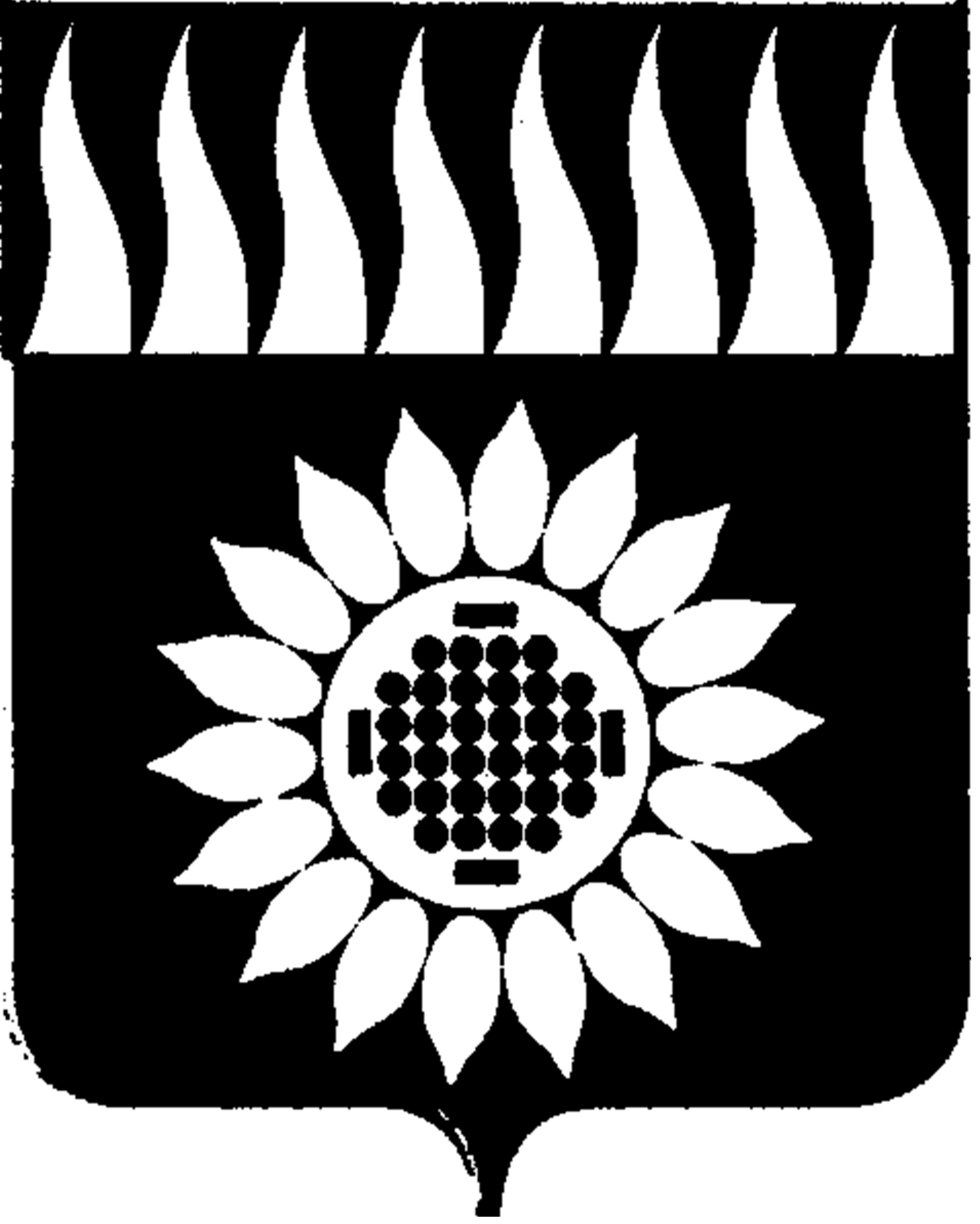 